МИНИСТР ОБРАЗОВАНИЯ МОСКОВСКОЙ ОБЛАСТИПРИКАЗот 8 декабря 2021 г. N ПР-683О СОЗДАНИИ ШТАБА РОДИТЕЛЬСКОГО ОБЩЕСТВЕННОГО КОНТРОЛЯПРИ МИНИСТЕРСТВЕ ОБРАЗОВАНИЯ МОСКОВСКОЙ ОБЛАСТИВ соответствии с Федеральным законом от 21.07.2014 N 212-ФЗ "Об основах общественного контроля в Российской Федерации", Положением о Министерстве образования Московской области, утвержденным постановлением Правительства Московской области от 07.02.2014 N 41/2 "Об утверждении Положения о Министерстве образования Московской области", приказываю:1. Создать Штаб родительского общественного контроля при Министерстве образования Московской области.2. Утвердить прилагаемые:Положение о штабе родительского общественного контроля при Министерстве образования Московской области (далее соответственно - Положение, Штаб);состав Штаба родительского общественного контроля при Министерстве образования Московской области.3. Штабу осуществлять свою деятельность в соответствии с Положением.4. Контроль за выполнением настоящего приказа возложить на заместителя министра образования Московской области Охрименко А.В.(п. 4 в ред. приказа министра образования МО от 01.03.2023 N ПР-22)Министр образованияМосковской областиИ.М. БронштейнУтвержденоприказом министра образованияМосковской областиот 8 декабря 2021 г. N ПР-683ПОЛОЖЕНИЕО ШТАБЕ РОДИТЕЛЬСКОГО ОБЩЕСТВЕННОГО КОНТРОЛЯПРИ МИНИСТЕРСТВЕ ОБРАЗОВАНИЯ МОСКОВСКОЙ ОБЛАСТИI. Общие положения1. Штаб родительского общественного контроля при Министерстве образования Московской области (далее - Штаб) создается в целях сбора и анализа информации по вопросам модернизации образовательной инфраструктуры (в части строительства, капитального ремонта общеобразовательных организаций на территории Московской области, а также проведения закупок и оснащения оборудованием общеобразовательных организаций, расположенных на территории Московской области), обеспечения бесплатного горячего питания в общеобразовательных организациях, расположенных на территории Московской области, а также организации просветительской деятельности в указанных организациях.2. В своей деятельности Штаб руководствуется Конституцией Российской Федерации, законодательством Российской Федерации, законодательством Московской области, а также настоящим Положением.II. Функции Штаба3. По вопросам, указанным в пункте 1 настоящего Положения, Штаб реализует следующие функции:участие в деятельности комиссий (рабочих групп);рассмотрение сведений, информации, аналитических материалов, в том числе обращений граждан;проведение информационно-разъяснительной работы среди родителей (законных представителей) обучающихся;разрешение конфликтных ситуаций;подготовка предложений Министерству образования Московской области для совершенствования образовательной инфраструктуры в общеобразовательных организациях, расположенных на территории Московской области.III. Состав и регламент работы Штаба4. В состав Штаба могут входить представители родительских, педагогических, экспертных и других сообществ, ассоциаций, комитетов и объединений, в том числе Российского движения школьников.5. Численность Штаба - не более 25 человек.6. Персональный состав Штаба утверждается распорядительным актом Министерства образования Московской области.7. Штаб возглавляет начальник, избираемый членами Штаба на первом заседании (первое заседание Штаба созывается Министерством образования Московской области).На первом заседании избираются также:заместитель начальника Штаба, который осуществляет полномочия начальника Штаба в его отсутствие (болезнь, командировка и т.д.);секретарь Штаба.8. Начальник Штаба:созывает и организует работу Штаба;дает поручения членам Штаба;осуществляет контроль за выполнением принятых решений.9. Секретарь Штаба осуществляет организационное сопровождение деятельности Штаба.10. Заседания Штаба проводятся в очном или заочном формате по мере необходимости, но не реже 1 раза в полугодие.(п. 10 в ред. приказа министра образования МО от 01.03.2023 N ПР-22)11. Члены Штаба обладают равными правами при обсуждении рассматриваемых вопросов.12. Дата проведения заседания определяется планом заседаний Штаба на год, разрабатываемым и утверждаемым Штабом ежегодно.В случае необходимости по инициативе начальника Штаба (заместителя начальника Штаба) может быть созвано внеочередное заседание Штаба.13. Для участия в заседаниях Штаба могут приглашаться руководители и специалисты центральных исполнительных органов государственной власти Московской области, государственных органов Московской области, органов местного самоуправления муниципальных образований Московской области и иных органов государственной власти и организаций.14. Решения Штаба принимаются простым большинством голосов его членов, присутствующих на заседании, путем открытого голосования.В случае равенства голосов решающим является голос начальника Штаба (заместителя начальника Штаба).15. Решения Штаба оформляются протоколом, который подписывается начальником Штаба (заместителем начальника Штаба) и секретарем Штаба.(в ред. приказа министра образования МО от 25.01.2022 N ПР-10)Протокол готовится секретарем Штаба в течение 5 рабочих дней со дня проведения заседания Штаба и хранится в управлении информационно-аналитической работы Министерства образования Московской области.Копии протокола рассылаются секретарем Штаба членам Штаба для сведения и исполнения принятых решений.16. Организационное обеспечение деятельности Штаба осуществляет Министерство образования Московской области.Утвержденприказом министра образованияМосковской областиот 8 декабря 2021 г. N ПР-683СОСТАВШТАБА РОДИТЕЛЬСКОГО ОБЩЕСТВЕННОГО КОНТРОЛЯ ПРИ МИНИСТЕРСТВЕОБРАЗОВАНИЯ МОСКОВСКОЙ ОБЛАСТИ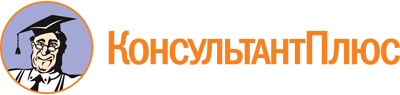 Приказ министра образования МО от 08.12.2021 N ПР-683
(ред. от 01.03.2023)
"О создании Штаба родительского общественного контроля при Министерстве образования Московской области"
(вместе с "Положением о штабе родительского общественного контроля при Министерстве образования Московской области")Документ предоставлен КонсультантПлюс

www.consultant.ru

Дата сохранения: 11.06.2023
 Список изменяющих документов(в ред. приказов министра образования МО от 25.01.2022 N ПР-10,от 01.03.2023 N ПР-22)Список изменяющих документов(в ред. приказов министра образования МО от 25.01.2022 N ПР-10,от 01.03.2023 N ПР-22)Список изменяющих документов(в ред. приказов министра образования МО от 25.01.2022 N ПР-10,от 01.03.2023 N ПР-22)Галичкин Сергей Сергеевич-эксперт подкомитета по вопросам судебной системы, прокуратуры, защиты прав и свобод граждан Комитета Совета Федерации Российской Федерации по конституционному законодательству и государственному строительству, г.о. Химки (по согласованию)Гусев Алексей Владимирович-ответственный секретарь координационного совета Национальной родительской ассоциации, член Коллегии Минпросвещения России (по согласованию)Джерих Евгений Евгеньевич-родитель обучающегося МАДОУ "Детский сад N 43 "Академия детства" комбинированного вида, г.о. Королев (по согласованию)Илюхина Анна Сергеевна-учитель английского языка МАОУ Наро-Фоминская СОШ N 3 с УИОП, Наро-Фоминский г.о. (по согласованию)Калинин Вячеслав Вячеславович-член Экспертного совета по развитию гражданского образования и социализации обучающихся при Комитете по образованию и науке Государственной Думы Российской Федерации, руководитель рабочей группы по вопросам военно-патриотического образования и воспитания, член Экспертного совета Комитета Государственной Думы Российской Федерации по безопасности и противодействию коррупции, член Экспертного совета Комитета Государственной Думы Российской Федерации по труду, социальной политике и делам ветеранов, Одинцовский г.о. (по согласованию)Киселева Елена Анатольевна-юрист, многодетная мама, амбассадор центра помощи "МногоМама", присяжный заседатель в Московском областном суде (по согласованию)Кристалинская Марианна Николаевна-председатель Общественной палаты Одинцовского г.о. (по согласованию)Лепляева Анна Александровна-родитель обучающихся ГБОУ МО "Одинцовский "Десятый лицей" и МБОУ Лесногородской СОШ, Одинцовский г.о. (по согласованию)Нечаева Инна Владимировна-многодетная мама, г.о. Красногорск (по согласованию)Омельченко Владимир Иванович-эксперт Общероссийской общественной организации "Национальная родительская ассоциация социальной поддержки семьи и защиты семейных ценностей" (по согласованию)Погадаева Елена Сергеевна-член Правления Регионального отделения Всероссийской организации родителей детей-инвалидов Московской области (по согласованию)Санатовская Лариса Анатольевна-исполнительный директор Общероссийской общественной организации "Национальная родительская ассоциация социальной поддержки семьи и защиты семейных ценностей" (по согласованию)Семина Наталья Юрьевна-родитель обучающегося МБОУ "Гимназия N 2", г.о. Краснознаменск (по согласованию)Старшова Елена Ивановна-председатель Межрегиональной общественной организации родителей детей-инвалидов "Рука об руку", председатель комиссии по вопросам образования Ассоциации родителей детей инвалидов Подмосковья (по согласованию)Толиашвили Дмитрий Алексеевич-заместитель Председателя Общественной палаты г.о. Зарайск, председатель Управляющего совета МБОУ Начальной школы - детского сада N 14, заместитель директора по административно-хозяйственной работе, заместитель директора по безопасности филиала ГОУ ВО МО "ГСГУ" в г. Зарайске - Зарайского педагогического колледжа (по согласованию)Франчук Евгения Александровна-родитель обучающегося МОУ "Покровская СОШ", г.о. Истра (по согласованию)Давыдов Андрей Викторович-представитель регионального отделения Межрегиональной общественной организации Союз отцов России (по согласованию)Билыч Елена Анатольевна-руководитель Общественной организации многодетных и приемных семей "Родное гнездо" г.о. Электрогорск, член Правления Союза помощи многодетным и приемным семьям "МЫ" Московской области, заместитель председателя Общественной палаты г.о. Электрогорск, руководитель Электрогорского отделения МОРО "Союз женщин России" (по согласованию)Шестакова Ольга Вадимовна-руководитель филиала благотворительного фонда АНО ЦПМС "МногоМама", член комитета администрации города Химки "Социальный проект" (по согласованию)